Chicken Joe'sPlease see counter menuPizzaPizza- quartersee counter menuPizza - wholesee counter menuVegan/VegStreet Foodsee counter menuItalianDirty BurgersDirty Burger - toppingSalad barsee counter menu3.503.50StaffStudentStaffStudentPlease see counter menu3.603.00Chips 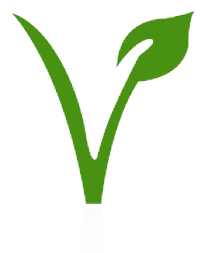 1.501.25Bowl of chips 1.801.503.002.50StaffStudent12.0010.00StaffStudentStaffStudentSweet potato frittata, cheddar cheese crust 3.603.00Contains eggs, milkSticky sesame cauliflower, tofu rice 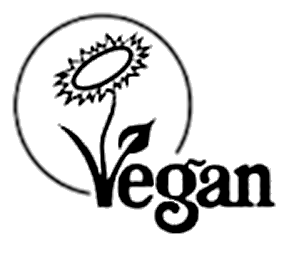 3.603.00Contains soya, sesame seedSaute potatoes 1.501.25Broccoli 1.0080p6.605.50StaffStudentStaffStudentHam carbonara3.603.00Garlic & tomato turkey meatballs3.603.00Contains soya, sulphates, cereals containing glutenTomato & olive quorn balls 3.603.00Contains soya, cereals containing glutenPenne pasta - Gluten free Contains soyaConchiglie pasta Contains cereals containing glutenStaffStudentFiery fish burgerContains fish, celery, cereals containing glutenSoya beef burgerContains soya, sulphates, cereals containing glutenHalloumi, roasted vegetable burger Contains milkChicken burgerContains mustard, celery, cereals containing gluten, milkStaffStudentMushrooms Macaroni cheeseContains cereals containing gluten, milkCheese Contains milkOnion rings Contains cereals containing gluten3.002.50StaffStudent